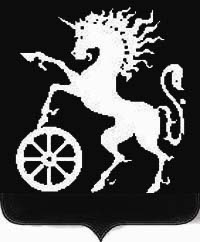 РОССИЙСКАЯ ФЕДЕРАЦИЯКРАСНОЯРСКИЙ КРАЙБОГОТОЛЬСКИЙ ГОРОДСКОЙ  СОВЕТ ДЕПУТАТОВШЕСТОГО СОЗЫВАР Е Ш Е Н И Е09.04.2024                                       г. Боготол                                          № 14-269Об утверждении Положения о порядке назначения и проведения опроса граждан в муниципальном образовании город БоготолНа основании статьи 31 Федерального закона от 06.10.2003 № 131-ФЗ «Об общих принципах организации местного самоуправления в Российской Федерации», Закона Красноярского края от 10.12.2020 № 10-4541 «Об отдельных вопросах назначения и проведения опроса граждан в муниципальных образованиях Красноярского края», руководствуясь статьями 32, 70 Устава городского округа город Боготол Красноярского края, Боготольский городской Совет депутатов РЕШИЛ:1.Утвердить Положение о порядке назначения и проведения опроса граждан в муниципальном образовании город Боготол согласно приложению к настоящему решению.							2.  Признать утратившими силу решения Боготольского городского Совета депутатов:- от 25.03.2021 № 2-30 «Об утверждении Положения о порядке назначения и проведения опроса граждан»;- от 23.12.2021 № 5-104 «О внесении изменений в решение Боготольского городского Совета депутатов «Об утверждении Положения о порядке назначения и проведения опроса граждан»;- от 05.07.2022 № 8-135 «О внесении изменений в решение Боготольского городского Совета депутатов «Об утверждении Положения о порядке назначения и проведения опроса граждан»;- от 22.12.2022 № 9-163 «О внесении изменений в решение Боготольского городского Совета депутатов «Об утверждении Положения о порядке назначения и проведения опроса граждан»;- от 30.05.2023 № 11-196 «О внесении изменений в решение Боготольского городского Совета депутатов «Об утверждении Положения о порядке назначения и проведения опроса граждан»;- от 17.10.2023 № 12-227 «О внесении изменений в решение Боготольского городского Совета депутатов «Об утверждении Положения о порядке назначения и проведения опроса граждан».				2. Контроль за исполнением настоящего решения возложить на председателя Боготольского городского Совета депутатов.		  3. Опубликовать настоящее решение в официальном печатном издании газете «Земля боготольская» и разместить на официальном сайте муниципального образования город Боготол bogotolcity.gosuslugi.ru в сети Интернет. 4. Решение вступает в силу в день, следующий за днем его официального опубликования.Председатель Боготольского                                     Глава города Боготола                                городского Совета депутатов                                                                                                                                        ___________ А.М. Рябчёнок                                     _________  Е.М. ДеменковаПриложение                                                                                               к решению Боготольского                                                                                                   городского Совета депутатов                    от 09.04.2024 № 14-269ПОЛОЖЕНИЕо порядке назначения и проведения опроса граждан в муниципальном образовании город БоготолНастоящее Положение в соответствии с Федеральным законом от 06.10.2003 № 131-ФЗ «Об общих принципах организации местного самоуправления в Российской Федерации», Уставом городского округа город Боготол определяет порядок подготовки, проведения, установления и рассмотрения результатов опроса граждан в муниципальном образовании, как одну из форм непосредственного участия населения в осуществлении местного самоуправления.Статья 1. Понятие опроса граждан1. Под опросом граждан в настоящем Положении понимается способ выявления мнения населения и его учета при принятии решений органами местного самоуправления и должностными лицами местного самоуправления, а также органами государственной власти.2. Результаты опроса носят рекомендательный характер.3. В опросе граждан имеют право участвовать жители муниципального образования городского округа город Боготол, обладающие избирательным правом, т.е. достигшие возраста 18 лет граждане РФ, место жительства которых расположено в пределах муниципального образования городского округа город Боготол (на основании международных договоров РФ и в порядке, установленном законом, - также иностранные граждане, постоянно проживающие на территории в пределах муниципального образования городского округа город Боготол), за исключением граждан, признанных судом недееспособными или содержащихся в местах лишения свободы по приговору суда.В опросе граждан по вопросу выявления мнения граждан о поддержке инициативного проекта вправе участвовать жители муниципального образования или его части, в  которых предлагается реализовать инициативный проект, достигшие шестнадцатилетнего возраста.4. Жители муниципального образования участвуют в опросе на равных основаниях. Каждый участник опроса обладает одним голосом и участвует в опросе непосредственно.5. Какие-либо прямые или косвенные ограничения прав граждан на участие в опросе в зависимости от пола, расы, национальности, языка, происхождения, имущественного и должностного положения, отношения к религии, убеждений, принадлежности к общественным объединениям  не  допускаются.6. Участие в опросе граждан является свободным и добровольным. В ходе опроса никто не может быть принужден к выражению своих мнений и убеждений или отказу от них.7. Подготовка, проведение и установление результатов опроса осуществляется на основе принципов законности, открытости и гласностии объективности.8. Органы и должностные лица местного самоуправления обязаны содействовать населению в реализации права на участие в опросе.Статья 2. Вопросы, предлагаемые при проведении опроса граждан1. На опрос могут выноситься:1) вопросы местного значения, определенные Федеральным законом «Об общих принципах организации местного самоуправления в Российской Федерации»;  2) вопросы  изменения целевого назначения земель в пределах муниципального образования городского округа город Боготол для объектов регионального и межрегионального значения 3) о поддержке инициативного проекта.							2. Содержание вопроса (вопросов), выносимого (выносимых) на опрос, не должно ограничивать или отменять общепризнанные права и свободы человека и гражданина, конституционные гарантии реализации таких прав и свобод, противоречить федеральному законодательству, законодательству Красноярского края и муниципальным нормативным правовым актам.3. Вопрос, выносимый на опрос, должен быть сформулирован таким образом, чтобы исключалась возможность его множественного толкования, то есть на него можно было бы дать только однозначный ответ.4. В предложении о проведении опроса указываются: формулировка вопроса (вопросов), предлагаемого (предлагаемых) при проведении опроса; территория проведения опроса; предлагаемые дата и сроки проведения опроса. Статья 3. Территория проведения опроса граждан1. Опрос граждан может проводиться одновременно на всей территории в пределах муниципального образования городского округа город Боготол, а также на части его территории (в подъезде многоквартирного жилого дома, в многоквартирном жилом доме, на территории группы жилых домов, жилого микрорайона, сельского населенного пункта, не являющегося поселением, на иной территории проживания граждан).Статья 4. Финансирование опросаФинансирование мероприятий, связанных с подготовкой и проведением опроса граждан, осуществляется:1) за счет средств местного бюджета - при проведении опроса по инициативе органов местного самоуправления или жителей муниципального образования;2) за счет средств бюджета Красноярского края - при проведении опроса по инициативе органов государственной власти Красноярского края.Статья 5. Инициатива проведения опроса1. Инициатива проведения опроса принадлежит:1) Боготольскому городскому Совету депутатов или Главе города Боготола - по вопросам местного значения;2) органов государственной власти Красноярского края - для учета мнения граждан при принятии решений об изменении целевого назначения земель в пределах муниципального образования городского округа город Боготол для объектов регионального и межрегионального значения.3) жителей муниципального образования или его части, в которых предлагается реализовать инициативный проект, достигших шестнадцатилетнего возраста, - для выявления мнения граждан о поддержке данного инициативного проекта.2. Численность инициативной группы жителей, необходимая для внесения предложения о проведении опроса, составляет не менее десяти человек. 3. Органы государственной власти края, глава муниципального образования направляют предложение о проведении опроса, оформленное правовым актом, в представительный орган муниципального образования.Статья 6. Назначение опроса1. Решение о назначении опроса принимается Боготольским городским Советом депутатов не позднее 30 дней со дня поступления предложения от инициатора опроса, за исключением случая поступления предложения от инициатора опроса в межсессионный период, которое рассматривается на ближайшем заседании. Если инициатором проведения опроса является Боготольский городской Совет депутатов, то инициатива оформляется его решением о назначении опроса.2. Решение о назначении опроса считается принятым, если за него проголосовало более половины депутатов Боготольского городского Совета депутатов.3. Для проведения опроса граждан может использоваться официальный сайт муниципального образования в информационно-телекоммуникационной сети «Интернет».В нормативном правовом акте Боготольского городского Совета депутатово назначении опроса граждан устанавливаются:1) дата и сроки проведения опроса;2) формулировка вопроса (вопросов), предлагаемого (предлагаемых) при проведении опроса;3) методика проведения опроса;4) форма опросного листа;5) минимальная численность жителей муниципального образования, участвующих в опросе.6) порядок идентификации участников опроса в случае проведения опроса граждан с использованием официального сайта муниципального образования городского округа в информационно – телекоммуникационной сети «Интернет».4. Жители муниципального образования должны быть проинформированы о проведении опроса не менее чем за 10 дней до его проведения. Информация о проведении опроса подлежит опубликованию в официальном печатном издании газете «Земля боготольская» и размещению на официальном сайте города Боготола bogotolcity.gosuslugi.ru в сети Интернет, а также доведению до сведения жителей муниципального образования иным способом (посредством объявлений и направления сообщений), предусмотренным уставом городского округа город Боготол и (или) нормативным правовым актом Боготольского городского Совета  депутатов.Решение о назначении опроса, инициатором которого являются органы государственной власти края, направляется в орган, являющийся инициатором проведения опроса, в течение 5 рабочих дней со дня его принятия.5. Боготольский городской Совет депутатов отказывает в назначении опроса в случаях, если: 1) вопрос, предлагаемый при проведении опроса, не может быть предметом опроса, предусмотренным пунктом 1статьи 5 настоящего Положения; 2) предложение о проведении опроса не соответствует требованиям пункта 4 статьи 2, пункта 3 статьи 5;3) вопрос, предлагаемый при проведении опроса, не соответствует требованиям пунктов 2, 3 ст. 2 настоящего Положения. Решение об отказе в назначении опроса направляется инициатору проведения опроса в течение 5 рабочих дней со дня его принятия.Статья 7. Комиссия по проведению опроса 1. Подготовку и проведения опроса граждан осуществляет Комиссия по проведению опроса (далее – Комиссия). 2. Комиссия  состоит  из пяти человек, которые назначаются Боготольским городским Советом депутатов. 							 3. В состав Комиссии в обязательном порядке включаются представители Главы города Боготола, Боготольского городского Совета депутатов, а также представители общественности территории, на которой проводится опрос. 4. Председатель Комиссии избирается открытым голосованием на первом заседании из числа членов Комиссии.5. Деятельность комиссии осуществляется на основе коллегиальности. Заседание Комиссии считается правомочным, если в нем приняли участие не менее половины от установленного числа членов Комиссии.Статья 8. Полномочия  Комиссии1. Комиссия:1) составляет списки участников опроса;2) обеспечивает изготовление опросных листов;3) организует проведение опроса;4) определяет и направляет в представительный орган муниципального образования результаты опроса;5) осуществляет иные полномочия в соответствии с Закон Красноярского края от 10.12.2020 № 10-4541 «Об отдельных вопросах назначения и проведения опроса граждан в муниципальных образованиях Красноярского края», Уставом городского округа город Боготол и (или) нормативным правовым актом представительного органа муниципального образования.2. Комиссия в рамках своей компетенции взаимодействует с органами и должностными лицами муниципального образования, общественными объединениями, территориальным общественным самоуправлением, средствами массовой информации.3. Деятельность членов Комиссии осуществляется на общественных началах. 4. Материально-техническое и организационное обеспечение деятельности Комиссии осуществляется администрацией города Боготола.5. Полномочия Комиссии прекращаются после официального опубликования итогов рассмотрения результатов опроса органами (должностными лицами) местного самоуправления, органами государственной власти края, в ведении которых находится вопрос, по которому выявлено снение населения в результате проведенного опроса».Статья 9. Процедура проведения опроса1. Опрос проводится в соответствии с устанавливаемой Боготольским городским Советом депутатов методикой, в которой определяются способы проведения опроса. Опрос может проводиться следующими способами:1) заполнение опросных листов путем поквартирного (подомового) обхода жителей;2) заполнение опросных листов в определенных местах (пунктах проведения опроса);3) проведение опроса с использованием официального сайта муниципального образования в информационно-телекоммуникационной сети "Интернет";4) иными способами, не запрещенными действующим законодательством.2. Применение одного или нескольких способов проведения опроса указывается в методике проведения опроса.3. Комиссия вправе привлекать к проведению опроса в определенных местах (пунктах проведения опроса) и проведению опроса путем поквартирного (подомового) обхода жителей инициативных граждан муниципального образования, представителей общественных объединений, территориального общественного самоуправления, достигших восемнадцати лет на безвозмездной и добровольной основе. Список привлекаемых лиц утверждается Комиссией не позднее, чем за 3 дня до даты начала проведения опроса. 4. Опрос проводится в срок, определенный решением Совета депутатов о назначении опроса. 5. Комиссия обеспечивает информирование жителей муниципального образования о проведении опроса, дате, времени и сроке его проведения, вопросе (вопросах), выносимом (выносимых) на опрос, методе его проведения, о месте нахождения Комиссии и графике ее работы не менее чем за 10 дней до дня проведения опроса через средства массовой информации, а также посредством доведения до сведения жителей муниципального образования через объявления и направление сообщений. 6. Мнение жителей муниципального образования по вопросу (вопросам), предлагаемому (предлагаемым) на опрос, фиксируется в опросных листах. При вынесении на опрос нескольких вопросов они включаются в один опросный лист с последовательной нумерацией. Участники опроса, проводимого в определенных местах (пунктах проведения опроса), путем поквартирного (подомового) обхода жителей и иными способами, не запрещенными действующим законодательством, заполняют опросный лист на бумажном носителе. Участники опроса, проводимого с использованием официального сайта органов местного самоуправления муниципального образования в информационно-телекоммуникационной сети Интернет, прошедшие идентификацию в установленном порядке, заполняют опросный лист в форме электронного бланка, размещенного на официальном сайте органов местного самоуправления муниципального образования. 7. Изготовление опросных листов на бумажном носителе обеспечивается Комиссией по форме, утвержденной решением Совета депутатов о назначении опроса. Число опросных листов изготавливается по числу жителей, имеющих право участвовать в соответствующем опросе. Возможность прохождения гражданами опроса с использованием официального сайта органов местного самоуправления муниципального образования в информационно-телекоммуникационной сети Интернет обеспечивается Администрацией города Боготола на основе общедоступного программного обеспечения, без установки на технических средствах доступа к информационно-телекоммуникационной сети Интернет специально созданных с этой целью технологических и программных средств. Администрация города Боготола проводит необходимую доработку программного обеспечения для проведения опроса с учетом представленной информации от Комиссии, обеспечивает доступ граждан к программному обеспечению для проведения опроса и обеспечивает работу программного обеспечения в течение всего срока проведения опроса. 8. При проведения опроса в определенных местах (пунктах проведения опроса) Комиссия своим решением определяет их количество и местонахождение, обеспечивает оборудование мест (пунктов проведения опроса), а также оповещает жителей об их расположении, не менее чем за 10 дней до проведения опроса; 9. При опросе, проводимом в определенных местах (пунктах проведения опроса), путем поквартирного (подомового) обхода жителей и иными способами, не запрещенными действующим законодательством, Комиссия составляет список участников опроса. В список участников опроса включаются жители муниципального образования, принявшие участие в опросе. В списке участников опроса указываются фамилия, имя, отчество (при наличии); дата, месяц, год рождения и адрес места жительства участника опроса. Внесение указанных сведений осуществляется лицом, осуществляющим опрос, на основании данных паспорта или иного документа, удостоверяющего личность, участника опроса. В списке участников опроса предусматривается места для подписи участника опроса в получении им опросного листа. 10. При опросе с использованием официального сайта органов местного самоуправления муниципального образования в информационно-телекоммуникационной сети Интернет Администрация города Боготола, не позднее следующего дня после дня окончания срока проведения опроса, обеспечивает предоставление в Комиссию сведений, внесенных гражданами в опросный лист в форме электронного бланка. 11. Контроль за соблюдением прав жителей муниципального образования на участие в опросе осуществляется Комиссией. Статья  10. Установление результатов опроса1. В первый день после даты окончания опроса члены Комиссии подсчитывают результаты опроса путем обработки полученных данных, содержащихся в опросных листах. На основании полученных результатов составляется протокол. В протоколе указываются:1) номер экземпляра протокола;2) дата составления протокола;3) сроки проведения опроса: дата начала и окончания; 4) территория опроса;5) формулировка вопроса (вопросов), предлагаемого (предлагаемых) при проведении опроса;6) число граждан, обладающих правом на участие в опросе и проживающих на соответствующей территории, на которой проводился опрос;7) число граждан, принявших участие в опросе;8) результаты опроса;9) Ф.И.О. и подпись председателя Комиссии.2. Если опрос проводился по нескольким вопросам, то подсчет результатов и составление протокола по каждому вопросу производится отдельно.3. Если число граждан, принявших участие в опросе, меньше минимального числа граждан, установленных в решении представительного органа муниципального образования о назначении опроса, Комиссия признает опрос несостоявшимся.4. не позднее 10 дней со дня окончания опроса Комиссия направляет по одному экземпляру протокола представительному органу муниципального образования, главе муниципального образования, а также публикует результаты опроса в средствах массовой информации. 5. Вместе с экземпляром протокола представительному органу муниципального образования также представляются сшитые и пронумерованные опросные листы.  Один экземпляр протокола остается в Комиссии. 6. Жители города должны быть проинформированы о результатах проведения опроса не позднее 10 дней со дня определения комиссией результатов опроса. Информация о результатах проведения опроса подлежит опубликованию в средствах массовой информации, а также размещению на официальном сайте города Боготола в сети  www.bogotolcity.ru» в сети Интернет.Статья 11. Рассмотрение результатов опроса1. Результаты опроса носят рекомендательный характер.				2. Результаты опроса, проведенного по инициативе Боготольского городского Совета депутатов, Главы города Боготола или органа государственной власти края, подлежат обязательному рассмотрению органами (должностными лицами) местного самоуправления, органами государственной власти края, в ведении которых находится вопрос, по которому выявлено мнение населения в результате проведенного опроса.	По итогам рассмотрения результатов опроса органом (должностным лицом) местного самоуправления в срок, не превышающий шести месяцев, принимается решение, которое в десятидневный срок со дня его принятия доводится до сведения жителей муниципального образования.По итогам рассмотрения результатов опроса граждан органом государственной власти Красноярского края принятое им решение доводится до сведения жителей муниципального образования в порядке, установленном Законом Красноярского края от 10.12.2020 № 10-4541 «Об отдельных вопросах назначения и проведения опроса граждан в муниципальных образованиях Красноярского края». 						В случае если принятое в соответствии с настоящим пунктом решение противоречит результатам опроса, при доведении его до сведения жителей муниципального образования должна быть размещена информация о причинах принятия такого решения.											3. Результаты опроса, проведенного по инициативе жителей муниципального образования или его части, в которых предлагается реализовать инициативный проект, подлежат обязательному рассмотрению органом, уполномоченным на принятие решения в отношении поддержки инициативного проекта, одновременно с рассмотрением соответствующего инициативного проекта.						Информация о рассмотрении результатов опроса размещается в составе информации о рассмотрении инициативного проекта.Статья 12. Защита персональных данныхС целью обеспечения защиты прав и свобод человека и гражданина при обработке его персональных данных, в том числе защиты прав на неприкосновенность частной жизни, личную и семейную тайну к защите обрабатываемых персональных данных предъявляются требования, предусмотренные Федеральным законом от 27.07.2006 № 152-ФЗ «О персональных данных».